   Инвестиционные площадки Краснодарского края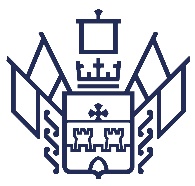 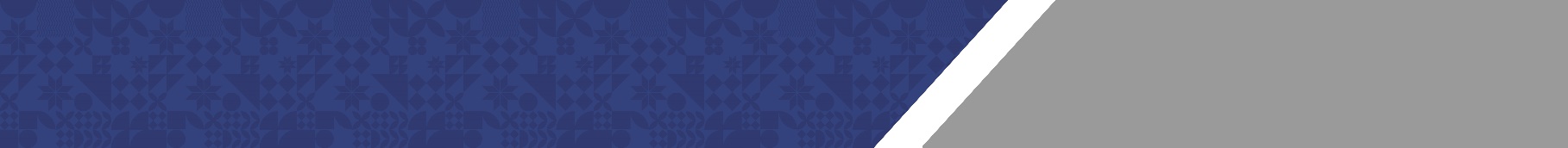      Размещение водозаборных      сооруженийОбщее описание и расположение участкаЕйский район                                                                                                                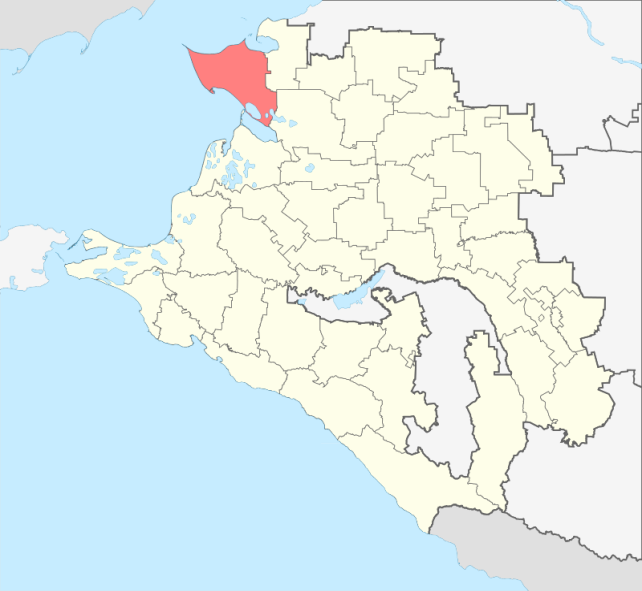 Инфраструктурное обеспечение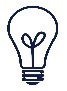 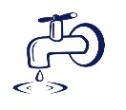 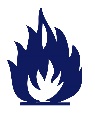 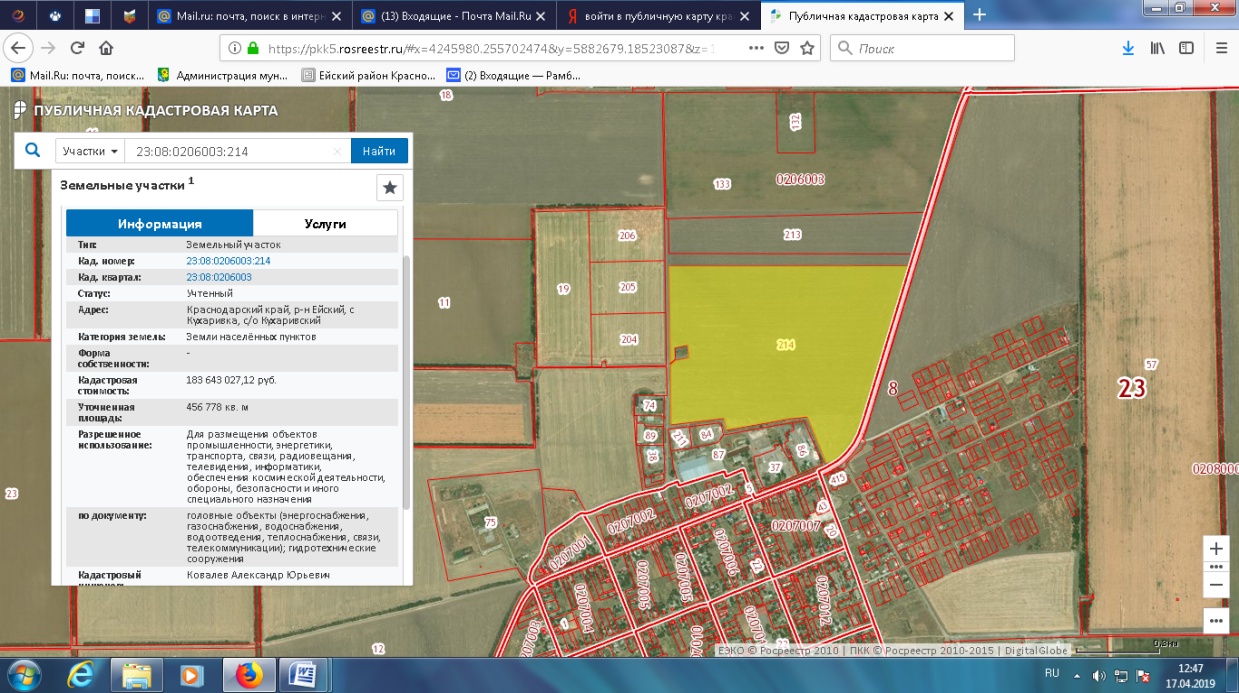 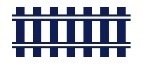 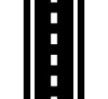 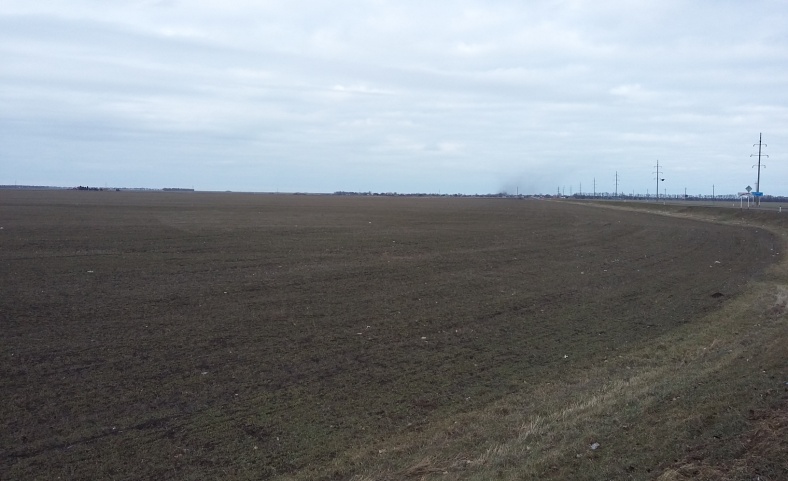 Контактные данныеАдрес:  Краснодарский  край, Ейский  р-н, с/о Кухаривский, с. Кухаривка, в границах кадастрового квартала 23:08:0206003Кадастровый номер участка:23:08:0206003:214Площадь: 45,6778 гаКатегория земель: земли населенных пунктовВид разрешенного использования: головные объекты (энергоснабжения, газоснабжения, водоснабжения, водоотведения, теплоснабжения, связи, телекоммуникации); гидротехнические сооруженияИнформация о собственнике: государственная собственность, правообладатель – администрация муниципального образования Ейский район Администрация муниципального образования Ейский район353680, Краснодарский край, г. Ейск, улица Свердлова, 106, Телефон/факс: (86132)2-57-36,                     2-30-29. Электронный адрес: econom_eisk@mail.ru